Программа «Перспектива» 1 классТема: Точки и линии.Выполнила: Устименко Любовь Владимировна                        учитель начальных классов                        МБОУ СОШ № 24 г. Ростова-на-ДонуЦели урока:Сформировать представление о понятиях «точка», «кривая линия», «прямая линия».Учить различать прямые и кривые линии.Учить выполнять графические работы по подготовке руки к написанию цифр.Тип урока: изучение нового материала.Оборудование: карточки с геометрическим материалом: прямая линия, кривая линия, точки; картинки со сказочными героями: Незнайки, Знайки, рисунок радуги, капель дождя, паутины.Ход урока:Организационный момент.Ну-ка, проверь, дружок,Ты готов начать урок?Всё ль на месте, всё ль в порядке:Ручка, книжка и тетрадка?Все ли правильно сидят?Все ль внимательно глядят?Сообщение целей урока.- Сегодня мы с вами отправляемся в увлекательное путешествие в страну точек и линий. Отгадав загадку, вы узнаете, кто будет нам помогать в путешествии. Он конечно, самый главныйОзорник – шалун забавный.Он в огромной синей шляпе.Неумеха и растяпа.   (Незнайка)Этот умный коротышкаПрочитал уже все книжкиОн и вправду много знаетИ девчат не обижает.   (Знайка)- Правильно, вместе с нами будет путешествовать Незнайка и Знайка, а полетим мы на ракете, давайте её нарисуем.Рисуем ракету по клеточкам.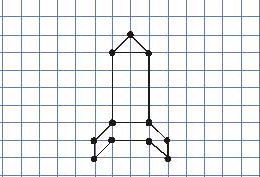 Основная часть. Знакомство с новым материалом.- Если мы карандашом ткнем в лист бумаги. Что получится? (Точка). - А если от руки нарисуем линию. Что получится? (Кривая).- Если проводить линии без линейки, то получатся кривые.- Почему они называются кривые? (Они неровные, проводятся от руки).- Ровную линию провести очень трудно. Чтобы провести ровно, нужен инструмент. А как он называется, вы узнаете, отгадав загадку:Я люблю прямоту, я сама прямая.Сделать ровную черту всем я помогаю.Что-нибудь без меня начертить сумей-ка.Угадайте-ка, друзья, кто же я ?... (Линейка)- Помощниками на уроке будут точка, карандаш и линейка. - Как пользоваться линейкой? ( Надо прижать её к бумаге и вести карандаш вдоль линейки.)- Попробуйте сами начертить такую линию. (Дети чертят прямую линию).- Как бы вы назвали эту линию? (Прямая)- Почему вы назвали эту линию прямой? Чем она отличается от кривой линии?- А вот задание потруднее. Сколько линий можно провести через одну точку? (Много)- А теперь поставьте две точки и соедините их прямой линией. Сколько таких линий можно провести? (Одну).- Какое важное открытие мы для себя сделали при помощи волшебного карандаша? (Через одну точку можно провести много линий, через две точки – только одну).4. Физминутка.Вы, наверное, устали? Ну, тогда все дружно встали.Ножками потопали,5 раз ручками похлопали.Глазки крепко закрываем,Открываем, поморгаемДружно до пяти считаем.Покрутились, повертелисьИ за парты все уселись.И работать продолжаем.5. Распознавание линий на практике.- Ребята, посмотрите, я бросила верёвку на стол. Какая линия получилась? Докажите. (Получилась кривая линия.)- А сейчас пусть Аня возьмётся за один конец верёвки, а Ваня за другой и будут натягивать верёвку. Какая линия получилась? Докажите. (Получилась прямая линия).- Давайте поиграем. Игра называется «Угадай, какая линия?» (игра с верёвочкой).Сейчас я загадаю загадку, вы отгадаете и определите, из каких линий состоят предметы- отгадки.Цветное коромысло через реку повисло. (Радуга, состоит из кривых линий).Кто всю ночь по крыше бьёт да постукивает, и бормочет, и поёт, убаюкивает? (Дождь, состоит из прямых линий).Висит сито – не людьми свито. (Паутина, кривые линии).- Посмотрите вокруг. Назовите, какие линии вокруг нас?6. Итог урока.- Какие фигуры мы сегодня чертили?- Какие инструменты использовали?